Всероссийский конкурс «Творческий учитель — 2022»НОМИНАЦИЯ «Разработка внеклассных мероприятий»  «Веб-квест «Героические страницы Сурского оборонительного рубежа»»                                                                                                                     Авторы: Земскова Татьяна Петровна, учитель русского языка и литературы МБОУ «Лицей № 44» г.  Чебоксары тел. 89093002005  tpz.71@mail.ru  Егорова Елена Владимировна, учитель обществознания и истории МБОУ «Лицей № 44» г.  ЧебоксарыТел. 89053441052 elenaegorova75@mail.ruЧебоксары-2022Введение                                   Всё дальше вглубь истории уходят героические и трагические события Великой Отечественной войны, но живут в нашей памяти имена тех, кто ценой своей жизни отстояли свободу и независимость Родины. Время бессильно ослабить память человечества о неизменной стойкости и мужестве нашего народа. Но некоторые события из истории Чувашской Республики постепенно стали забываться. 2021 год в Чувашии был посвящён трудовому подвигу строителей Сурского и Казанского оборонительных рубежей. Сегодня, спустя 80 лет, события тех лет находят воплощение в памяти современников в различной форме: проводятся мероприятия, выставки, конференции, издаются сборники и другое.Поэтому для нас стало важным и актуальным обращение к теме сохранения исторической памяти детей и подростков о трудовом подвиге их предков, их народа, участников строительства Сурского оборонительного рубежа. Также нам было важно найти новый формат работы – веб-квест -  для учащихся лицея в условиях ограничительных мероприятий.         Целью работы стало создание новой современной игровой интерактивной формы обучения для изучения малоизвестных страниц истории нашей малой родины и увековечения памяти героического подвига наших земляков в годы Великой Отечественной войны. Для достижения данной цели мы поставили перед собой следующие задачи, во-первых, получить информацию об осведомленности лицеистов о героическом подвиге чувашского народа в строительстве Сурского рубежа, во-вторых, в условиях введения ограничительных мер при проведении массовых мероприятий, изучить возможности Интернета для создания веб-квеста. В-третьих, выбрать сайт для создания веб-квеста и придумать задания, выбрать форму их выполнения, в-четвертых, распространить веб-квест среди учеников МБОУ «Лицей №44» г.Чебоксары.          Категории участников:  лицеисты 5-11 классов.Оборудование: персональный компьютер, смартфоны, планшеты учащихся.Практическая значимость работы: подобная интерактивная форма дает возможность расширить кругозор и эрудицию ребенка через поиск и изучение материала о фактах из истории Чувашской Республики, при этом не выходя из дома, тем самым делая веб-квест не только удобным форматом для обучения, но ещё и безопасным.При сборе первичных данных нами было использовано два основных метода - анализ и опрос. На первом этапе при изучении степени информированности лицеистов в вопросе был произведен поиск документов с их последующим анализом. Затем был проведен опрос в интерактивной форме с использованием гугл-формы. Новизна состоит в составлении веб-квеста – нового формата работы в условиях ограничительных мероприятий. Работа, начатая зимой 2021 года, продолжается в 2022, 2023 годах. В данных момент ведется обработка результатов прохождения веб-квеста новыми участниками игры. Что лицеисты знают о Сурском оборонительном рубеже? Для получения информации об осведомленности лицеистов о героическом подвиге чувашского народа в строительстве Сурского рубежа мы провели опрос в виде google-формы, ссылка на которую отправили в чаты классов (Приложение 1). Плюсом данной формы опроса является, во-первых, формат проведения не подразумевает контактный способ исследования. Во-вторых, google-форма сама собирает информацию, представляя в формате диаграмм и таблиц. Всего в опросе (Приложение 2) приняло участие 287 респондентов это ученики 5-ых классов 14,2 %; 6-ых классов 17,1%; 7-ых 16%; 8-ых 28,4%; 9-ых 5,1%; 10-ых 8,7%; 11-ых 10,5%. Из них на вопрос «Знали ли вы о Сурском и Казанском оборонительном рубежах, построенных во время Великой Отечественной войны?», 49,1% ответили, что знают; 13,7% ответили, что слышали; 37,2% ответили, что не знали до 2021. А на вопрос «Знали ли вы, в каком году были построены Сурский и Казанский оборонительные рубежи?» 61,8% ответили, что не знают, и только 38,2% ответили, что знают. Так же было задание выбрать предприятия, которые были эвакуированы в Чебоксары в годы Великой Отечественной войны (Приложение 3). Проанализировав ответы, выяснилось, что лишь 40% всех опрошенных смогли дать все 3 верных ответа, и целых 60% ответ не смогли дать верные ответы. На вопрос «Знаете ли вы для чего строились Сурский и Казанский оборонительные рубежи» самым популярным был ответ «Для задержки вражеских войск», так ответили 58,6% опрошенных, вторым по популярности был ответ «Для защиты населения», так ответили 44,9%, третьим был ответ «затрудняюсь ответить». При этом примерно лишь 20% учащихся отметили верно все три варианта, а именно «Для защиты населения», «Для задержки вражеских войск» и «Для защиты фабрик и заводов».     Эти результаты показали нам то, что для сохранения исторической памяти грядущих поколений необходимо помнить о своём прошлом, бережно храня его в памяти как ценный опыт, чтобы смело смотреть в будущее. Ведь как говорил Михаил Васильевич Ломоносов: «Народ, не знающий своего прошлого, не имеет будущего» Обратной связью стал опрос учащихся, насколько квест был познавательным и интересным. Всего в опросе приняло участие 306 человек, когда в самом квесте участвовало 314 человек. 98,7% (302 человека) ответили, что им было интересно проходить квест. На вопрос «Узнали ли вы для себя что-то новое, выполняя задания веб-квеста?» «Да» ответили 99,7%, то есть 305 человек. (Приложение 4).Что такое веб-квест и как его использовать в локдаун?Из-за ситуации с короновирусом, введением локдауна и ограничительных мероприятий многие места стали не доступны для общего пользования. Несмотря на эти ограничения, информационные технологии позволяют изучить историю страны и малой родины в полном объеме, побывать, используя виртуальное пространство, на улицах своего города, увидеть памятники, посвященные известным людям и событиям. Поэтому мы решили обратиться к новому формату изучения истории и получения информации лицеистами. Веб-квест - это интерактивная и "ролевая", то есть игровая форма организации поисковой и проектной деятельности учащихся по достижению образовательной цели через поэтапное решение проблемных заданий, опубликованных на веб-страницах в Интернете.  Мы считаем, что такой новый и пока не совсем привычный формат является наиболее привлекательным средством получения информации для подростков, ведь молодому поколению сегодня очень просто выполнить серфинг в Интернете, совершая при этом виртуальное путешествие с целью приобретения новых знаний. Что очень актуально в современных реалиях. Для создания сайта мы воспользовались бесплатным конструктором сайтов Tilda.cc (Приложение 5), так как данная платформа позволяет легко создавать сайты.Веб-квест «Героические страницы Сурского оборонительного рубежа»                       Веб-квесты способствуют формированию исследовательских навыков учащихся, так как при поиске ответов на поставленные вопросы среди большого количества научной информации развивается умение сравнивать и анализировать, классифицировать объекты и явления, мыслить абстрактно. Ученики приобретают навыки трансформировать полученную информацию для решения поставленных проблем. Задания квеста связаны с историческими фактами, географическими объектами и датами (Приложение 6).Старт веб-квеста начался 5 февраля 2020 года и закончился 12 февраля. Ученики проходили квест во время одной из недель, посвящённой трудовому подвигу строителей Сурского и Казанского оборонительных рубежей. Первое задание веб-квеста – это заполнить вопросы викторины по Сурскому оборонительному рубежу и возможности сайта позволяют увидеть результаты сразу после ответа (Приложение 7). Викторина содержала следующие вопросы:Что такое оборонительный рубеж?По правобережью какой реки был сооружен Сурский рубеж?Выберите верные годы постройки Сурского рубежа.С какого возраста (официально) людей допускали на строительство оборонительного рубежа?Какова была общая длина рубежей на территории Чувашии?За сколько дней был построен Сурский рубеж?По какой республике НЕ проходил Сурский рубеж.Второе задание предполагает работу с картой Чувашской Республики, надо точками отметить населённые пункты, через которые проходил Сурский рубеж и соединить их красной линией, скриншот прикрепить к анкете.Третье задание предполагает использование интернет-ресурсов, с помощью которых необходимо выяснить, какие предприятия были эвакуированы в Чувашию, найти изображения любых 3-х таких предприятий и прикрепить их к анкете.Мы благодарны подросткам и взрослым, которые защитили нашу страну, поэтому в четвертом задании мы просим написать благодарственное письмо от молодого поколения в адрес наших сверстников, трудившихся на благо родины в годы Великой Отечественной войны. Для участия в квесте игрок заполняет анкету, которая предворяет задания. При заполнении анкеты участник вводит свои личные данные: ФИО, класс, электронную почту. Выполненные задания (результат викторины, карта с отмеченной схемой Сурского оборонительного рубежа, ответ на 3 вопрос и благодарственное письмо)  участники квеста присылают на наш адрес электронной почты (Приложение 8). В случае сбоя системы или же при появлении вопросов участники всегда могут связаться с нами через окошко «обратная связь», которое находится после полей для внесения ответов.При подведении итогов веб-квеста наиболее активные участники получают памятные призы (Приложение 9). ЗаключениеТаким образом, изучив возможности Интернета для создания веб-квеста, мы выбрали сайт для его создания, придумали задания и выбрали форму их выполнения. Результатом работы с веб-квестом является обучение новым он-лайн средствам, освоение способов работы в удалённом доступе, использование "облачных" хранилищ для размещения своих разработок, публичное выступление, защита и самоанализ созданного проекта. Материалы опроса показали текущее состояние исторической памяти подростков. Выяснилось, что большинство участников с интересом относятся к теме Великой Отечественной войны. А использование игровой интерактивной формы способствует проявлению заинтересованности к малоизвестным страницам истории.         Результаты итогового опроса и отзывы (Приложение 10) стали для нас доказательством того, что мы добились всех поставленных в начале работы целей.Используемая литература1. Создайте впечатляющий сайт на Tilda для бизнеса и медиа. 550+ профессиональных блоков готовы для вашего сайта и интернет-магазина. [Электронный ресурс] URL: https://tilda.cc/ru/  (дата последнего обращения 03.02.2021 г.)2. Сурский оборонительный рубеж [Электронный ресурс] URL: http://gshum.cap.ru/banneri/surskij-oboroniteljnij-rubezh (дата последнего обращения 15.01.2021 г.)3. Казакова О. Сурский рубеж: незабытый подвиг [Электронный ресурс] URL: http://sovch.chuvashia.com/?p=224669 (дата последнего обращения 15.01.2021 г.)4. Сурский рубеж. [Электронный ресурс] URL: https://ru.wikipedia.org/wiki/Сурский_рубеж_обороны (дата последнего обращения 05.01.2021 г.)5. Google Формы: бесплатно создавайте собственные онлайн-опросы. [Электронный ресурс] URL: Google Формы: бесплатно создавайте собственные онлайн-опросы. (дата последнего обращения 11.12.2020 гПриложение 1.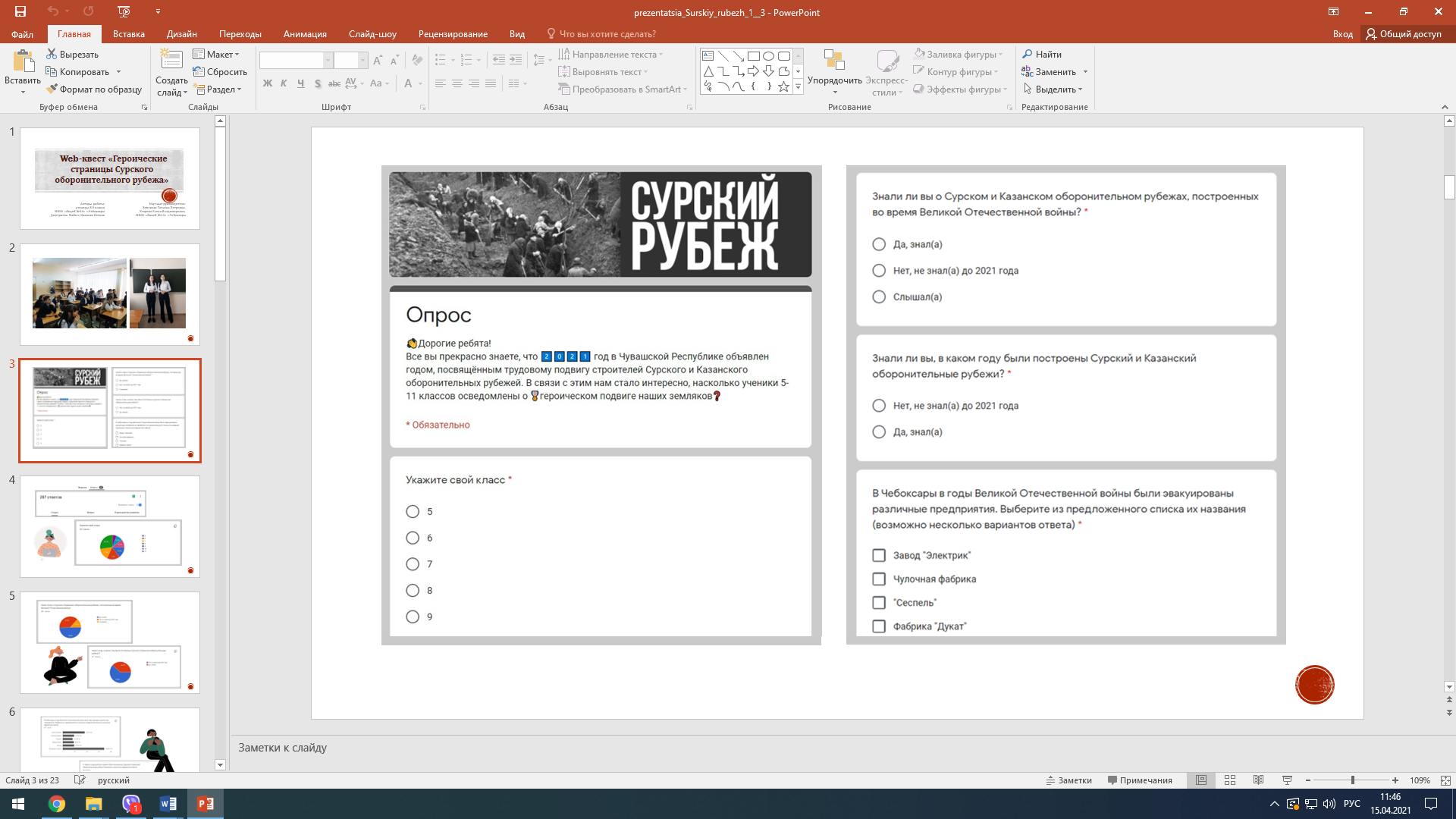 Приложение 2.   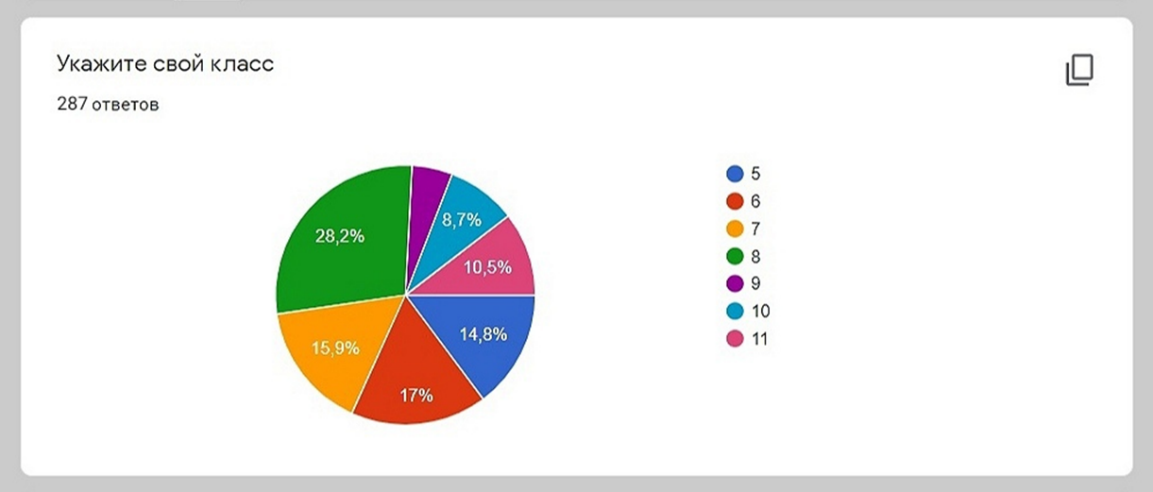 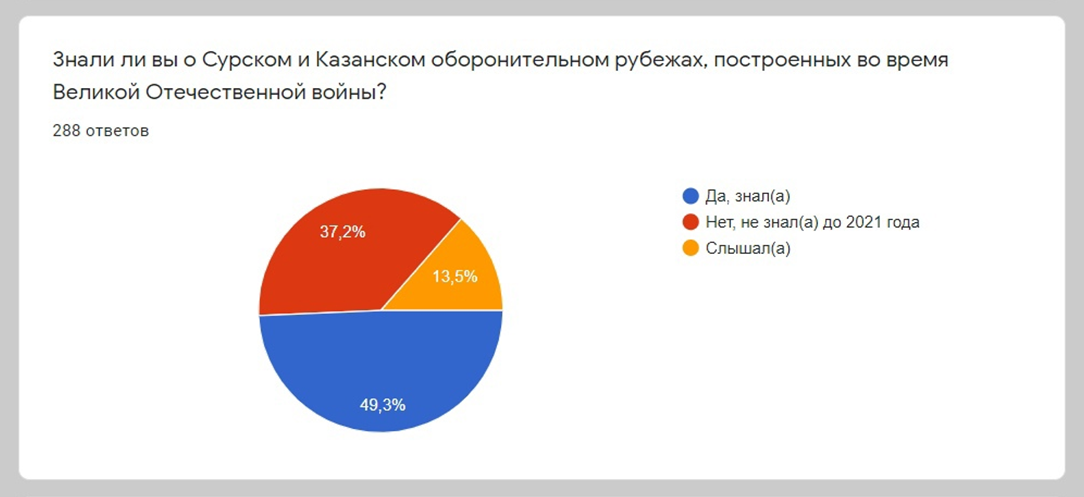 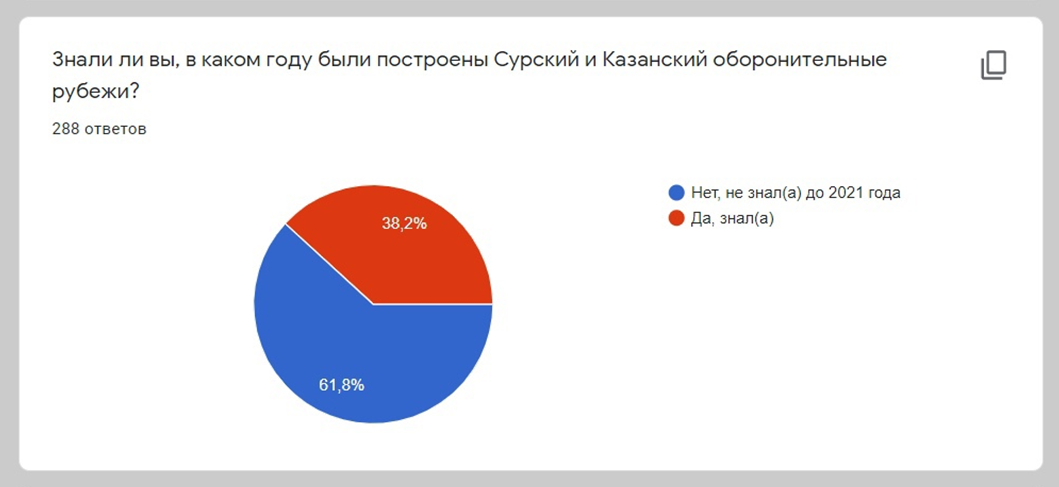 Приложение 3.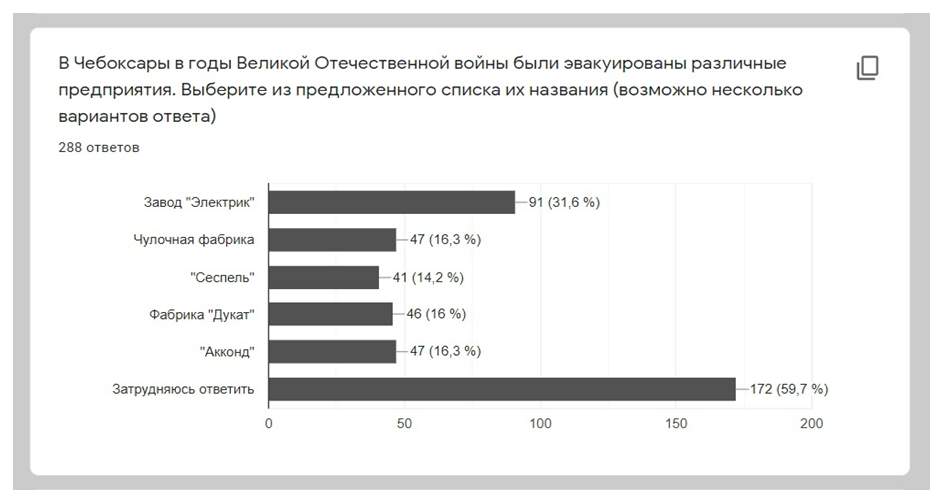 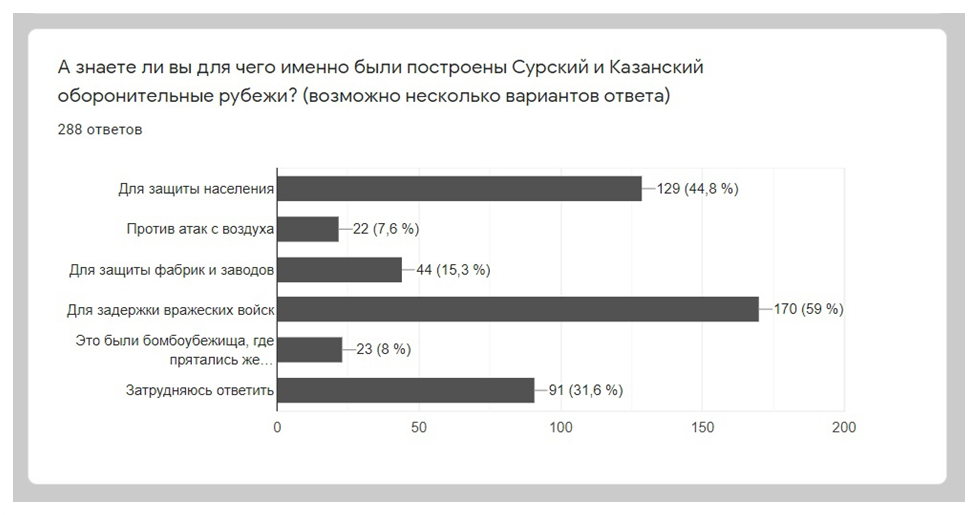  Приложение 4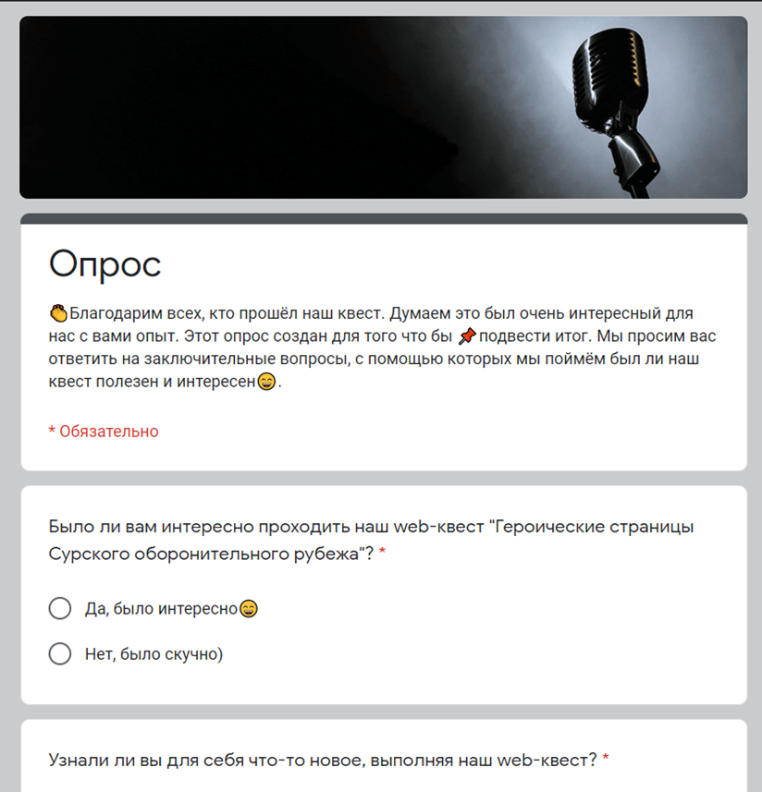 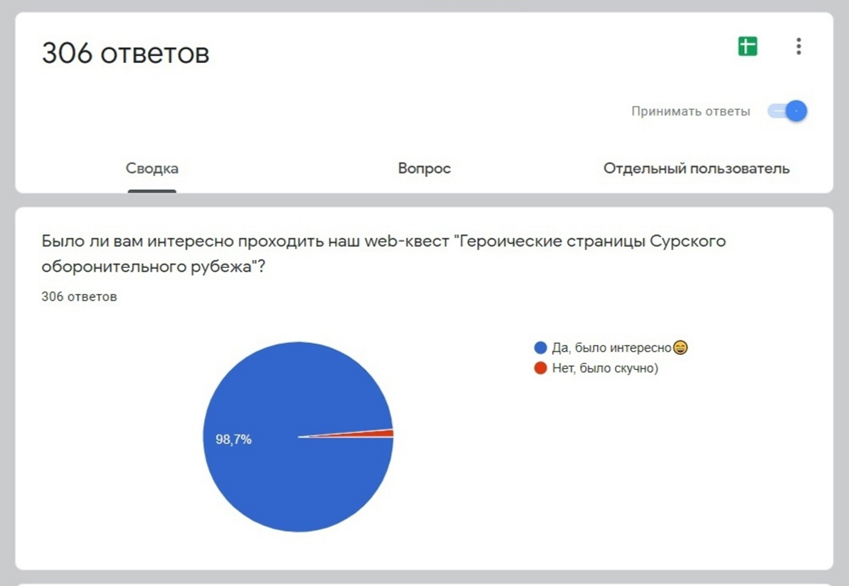 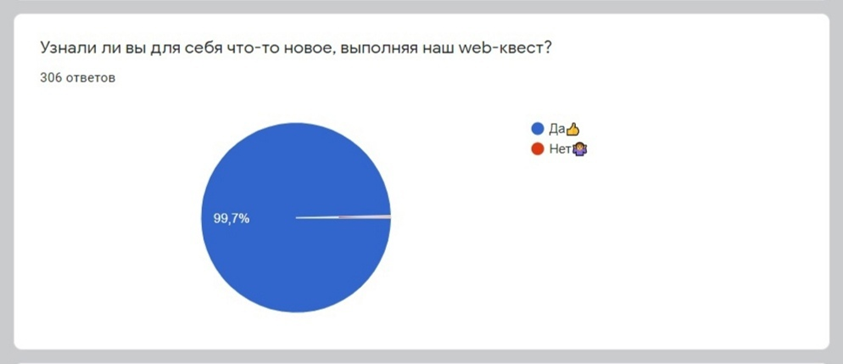 Приложение 5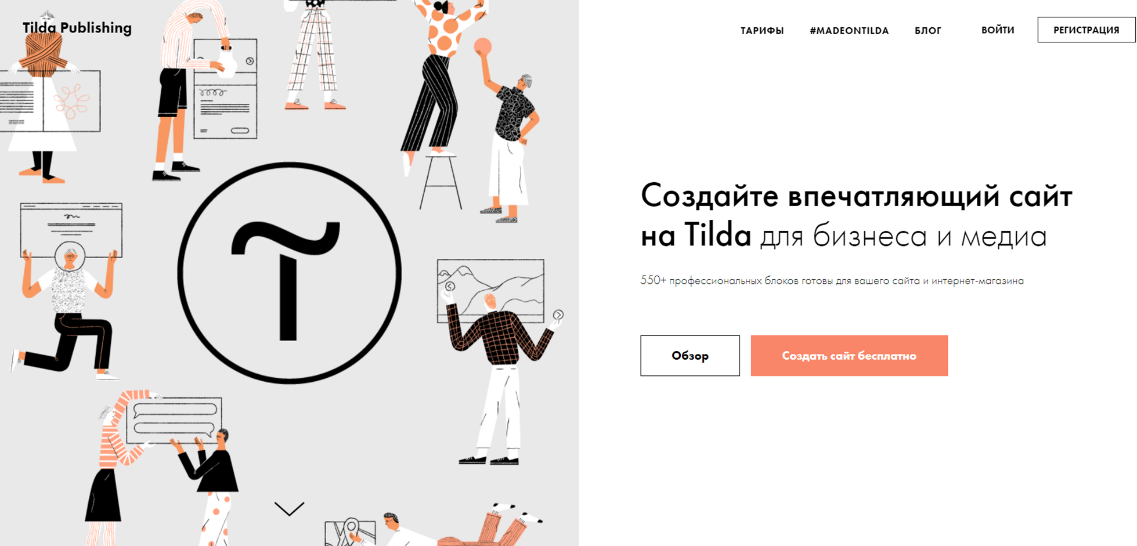 Приложение 6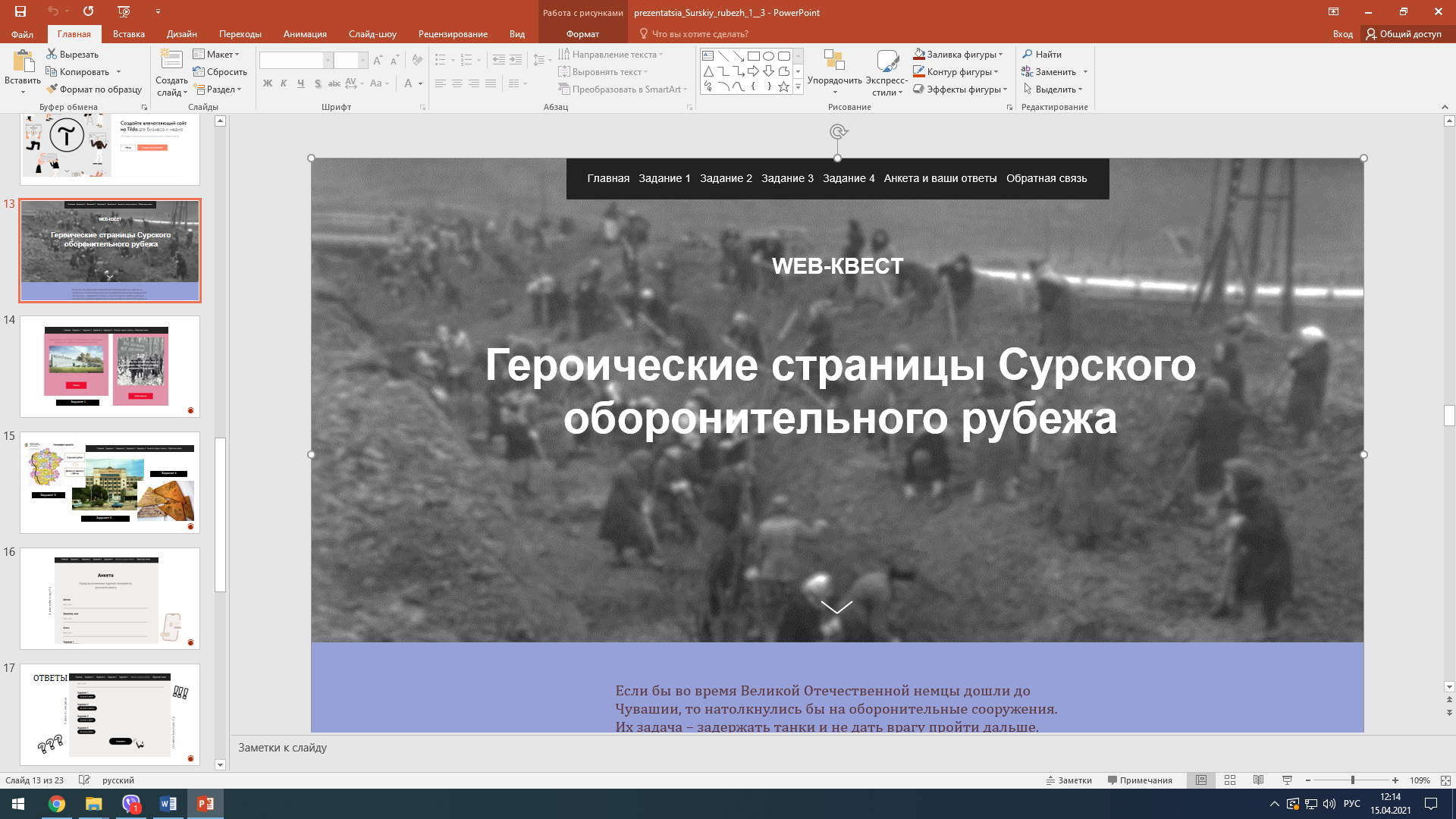 Приложение 7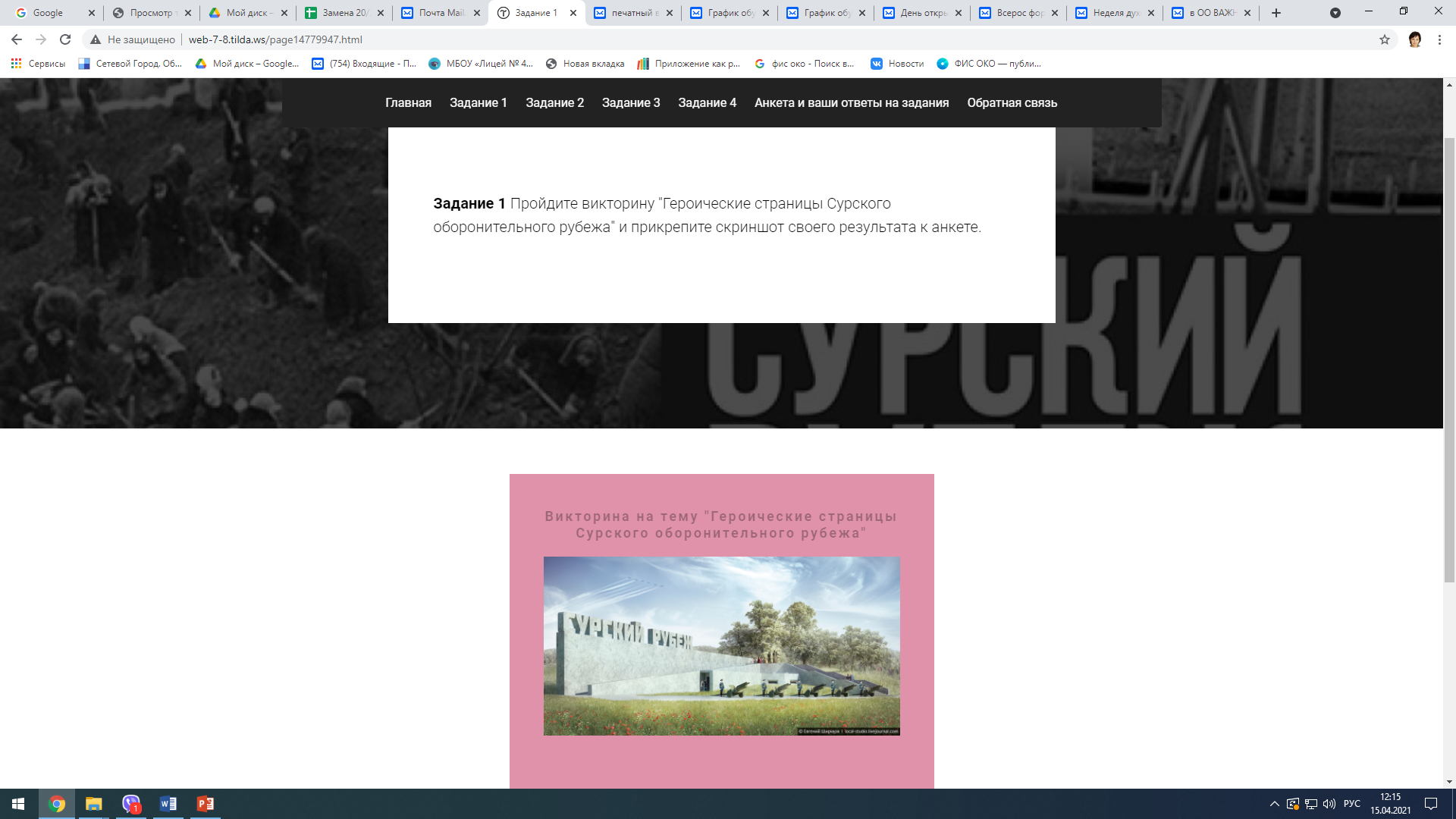 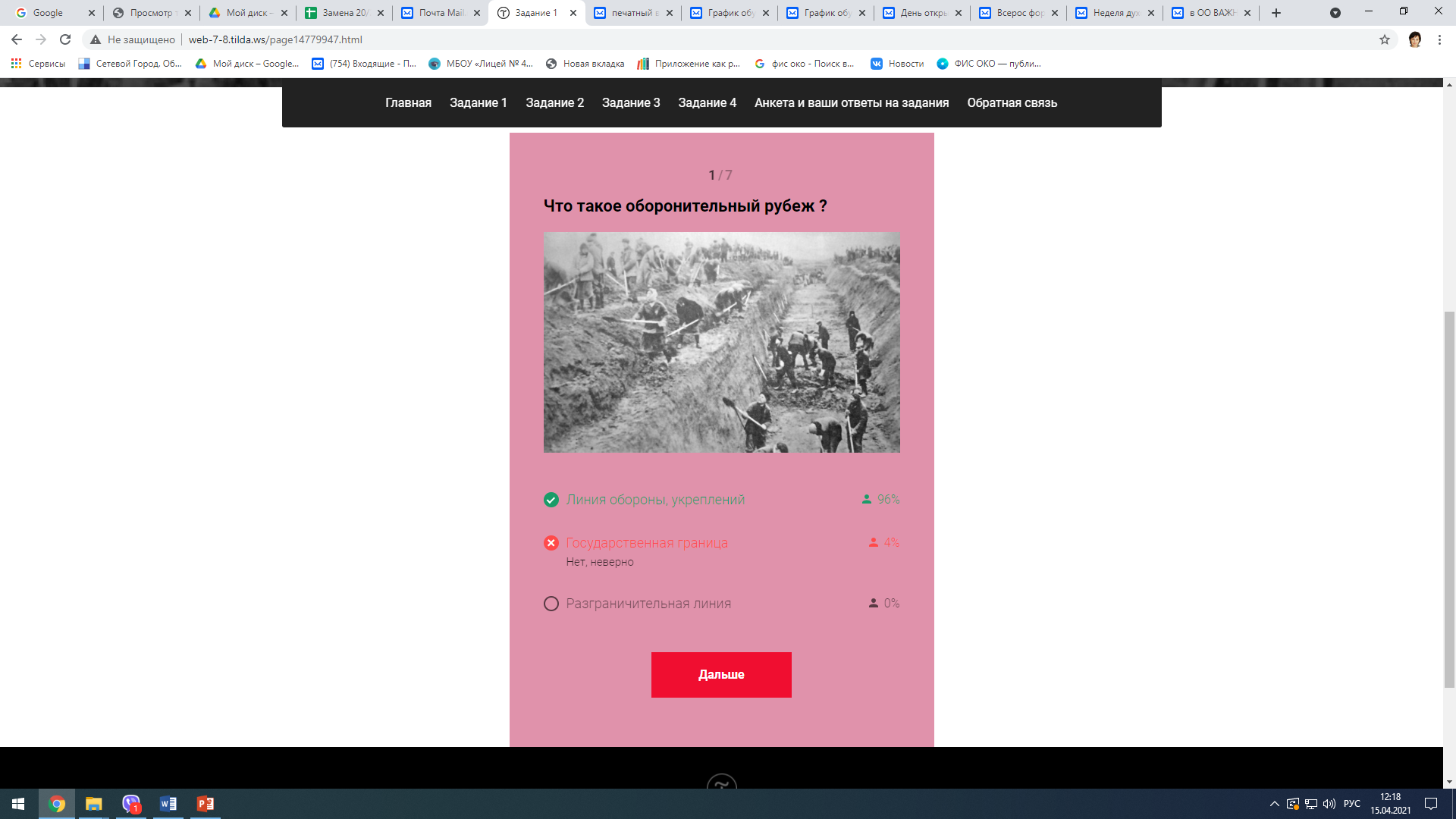 Приложение 8.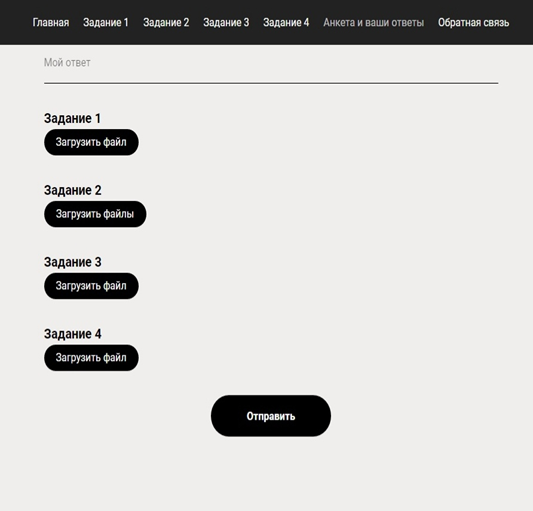 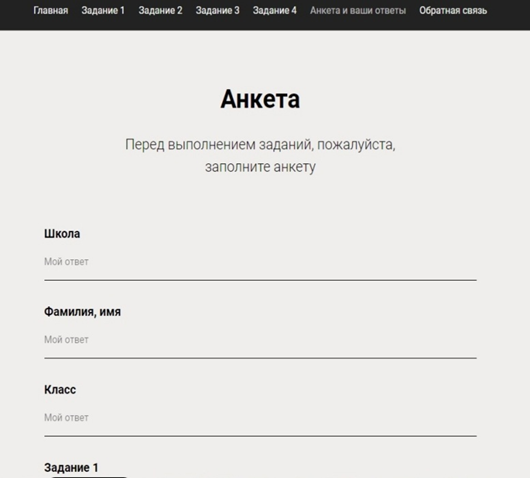 Приложение 9.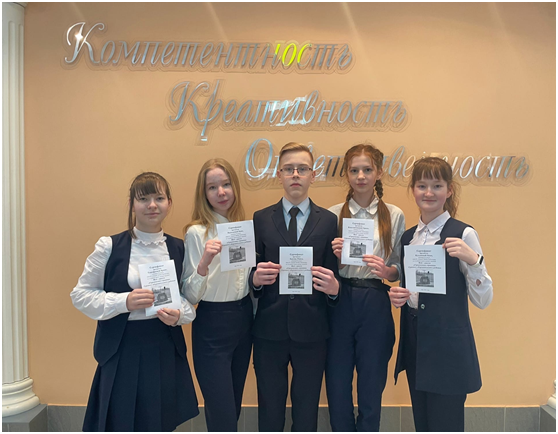   Приложение 10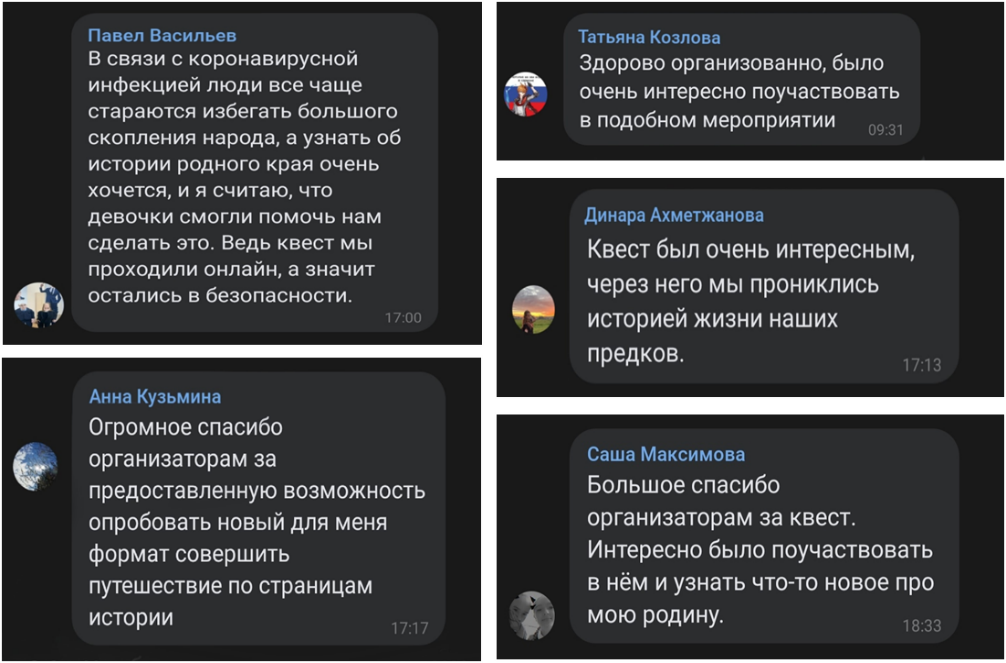 